Värmlandsserien MTB – Deltävling 3 – 2014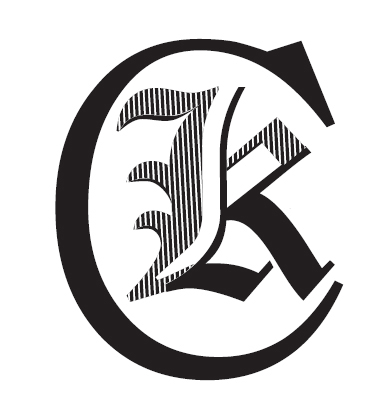 Värmlandserien, som går av stapeln på tisdagar, medförde att tisdagens MTB-träning ersattes av denna lokala tävling. Karlskogacyklisterna arrangerade årets tredje deltävling i Mtb tisdagen den 27 maj i grusgropen i Haren. De hade fått till en i mitt tycke en bra bana med både tekniska partier som utmanade och snabba fina partier där man kunde dra på. Lennie, Rolf och jag (Leif) tyckte det var ett bra tillfälle för ett kvalitetspass. Lennie och jag anmälde oss till division 2 medan Rolf valde division 3.Vädret var svalt men om man stod i solen så var det en behaglig temperatur. Efter att ungdomarna kört sina varv så var det dags för att skicka iväg resten. Alla divisioner, herrar som damer, ställdes upp för gemensam start. Banan började med en startsträcka på cirka 100 m som sedan övergick till single-track. Det medförde förstås att det blev köbildning. Fritt spelrum fick man först efter drygt ett varv. Sedan hade vi i division 2, två ytterligare varv på oss att förbättra eller för den delen försämra positionerna. Banan var teknisk och intensiv med bland annat ett drop som det gick att åka runt för den som ville. Jag valde inte droppet. Eftersom cykeln är ny och jag är ännu inte riktigt säker på att mina hjul håller för sådana här övningar. Därför valde jag att passa (det bero inte på att jag inte vågade… ).En titt på pulsklockan bekräftade målsättningen att få till ett kvalitetspass. Av de dryga 30 minuterna som blev åktiden för oss i division 2 var det inte många minuter som pulsen var under ”high/max”. Efter loppet deklarerade Rolf att nästa gång blir det division 2 även för hans del. Nästa gång, det kanske blir Filipstad. Vi får se om det passar.Vid tangenterna LeifKLCK resultat:Div 2 Herr1	Jan Gunnarsson, OK Tyr, 26:00.52	Leif Linderholt, KLCK, 29:42.77	Lennie Svensson, KLCK, 33:22.5Div 3 Herr1	Kimmo Kangasvieri, Karlskogacyklisterna, 21:11.02	Rolf Larsson, KLCK, 23:24.40